附件1：新学生用户学习注册激活流程图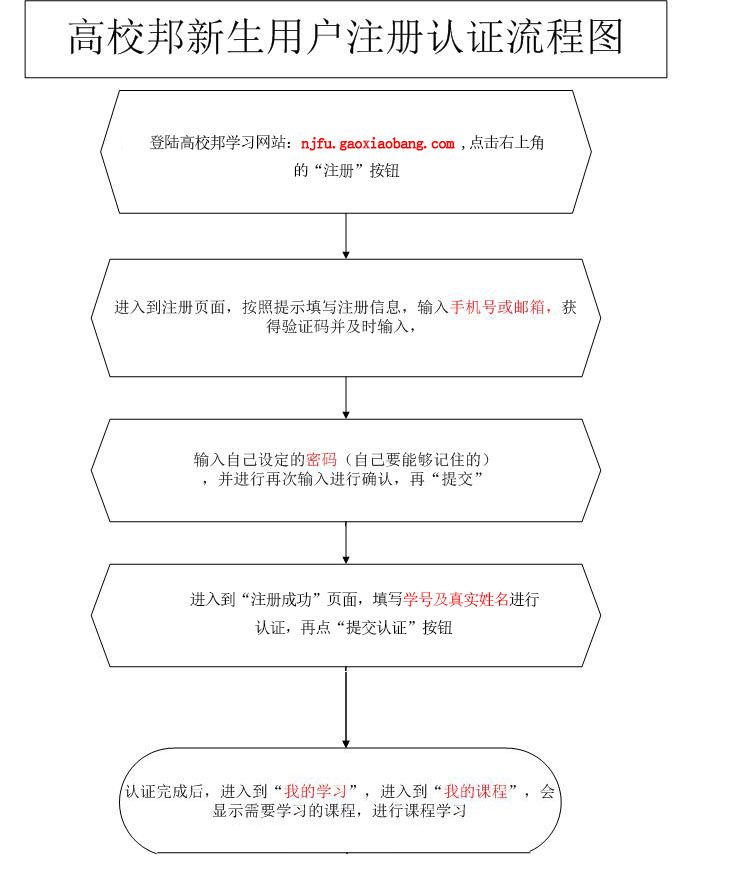 附件2：电脑端学习流程1、输入学习平台地址：njfu.gaoxiaobang.com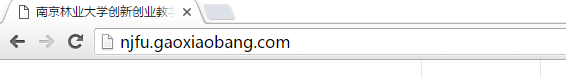 2、注册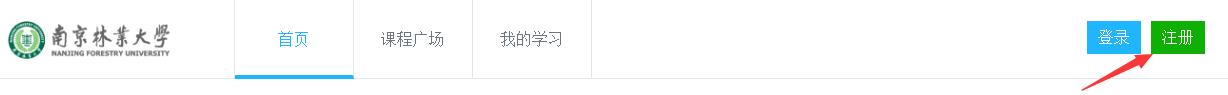 3、输入手机号4、填写密码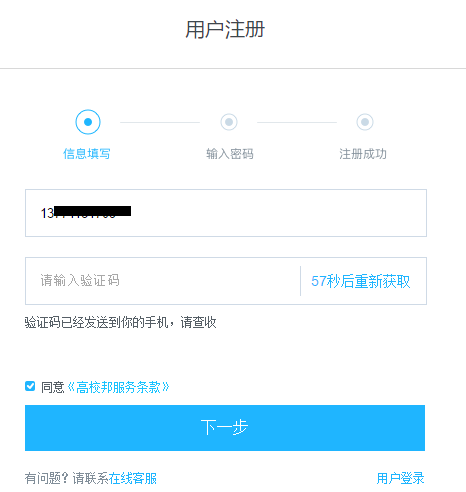 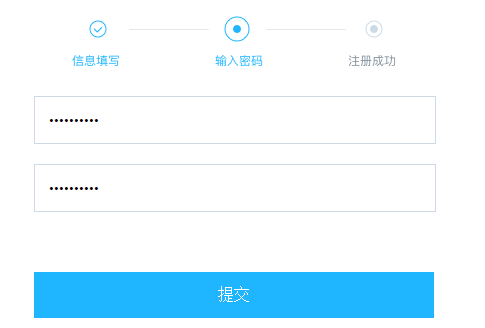 5、认证6、登陆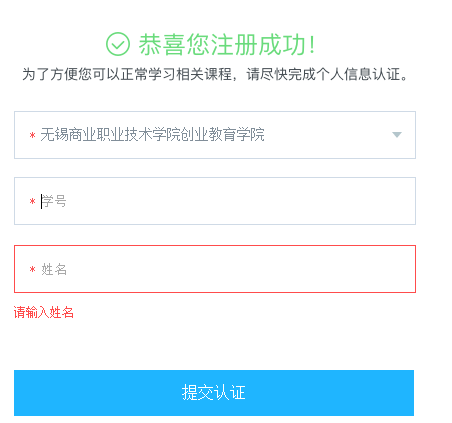 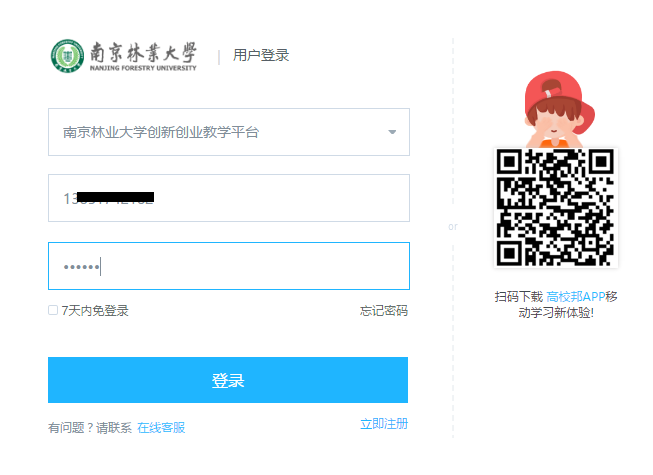 7、进入我的学习，查看正在进行的课程，点击课程开始学习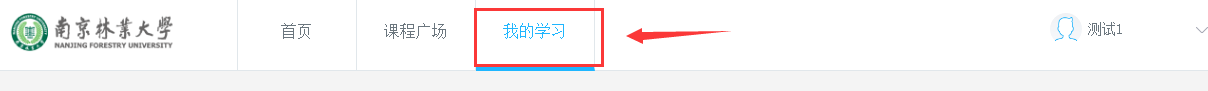 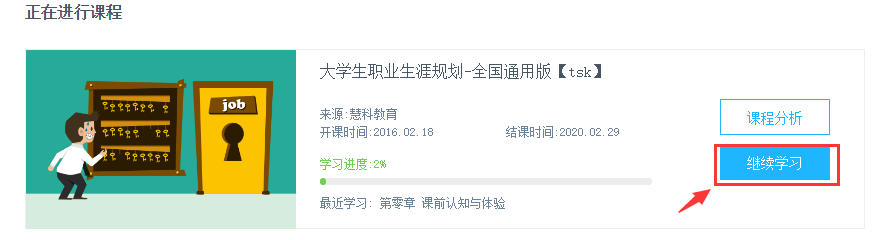 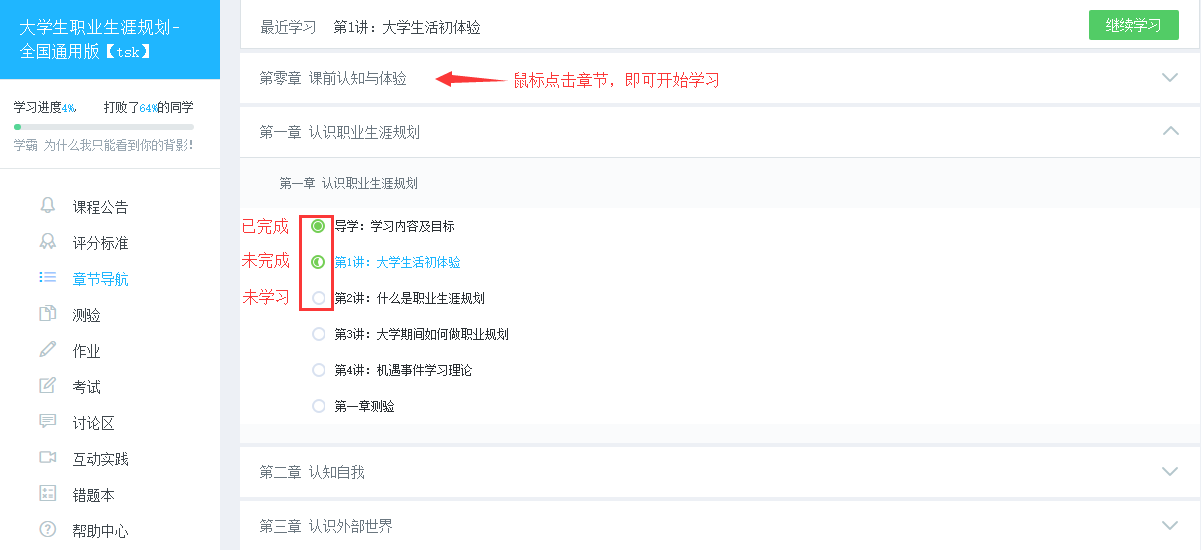 附件3：手机端学习流程高校邦客户端二维码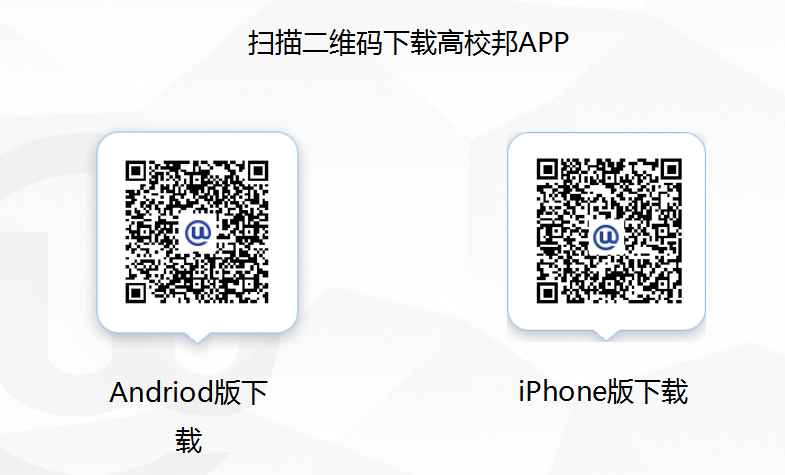 1.打开高校邦APP，在“拿学分”页面点击登录按钮2.点击免费注册，即可跳转到注册界面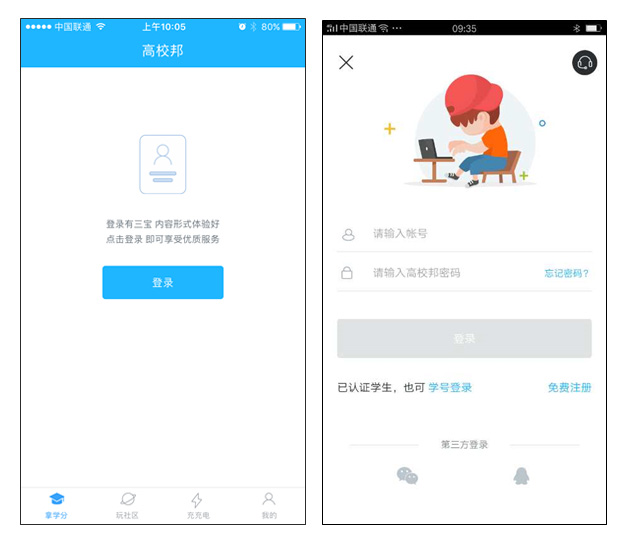 3.按照提示依次输入手机号、手机验证码、密码，完成注册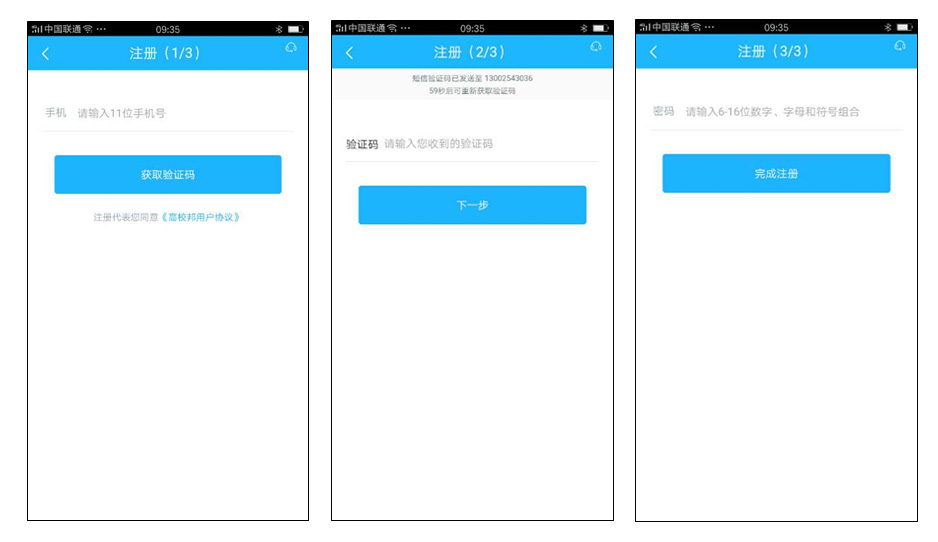 4.点击马上认证，选择学校，填写学号、真实姓名，点击提交认证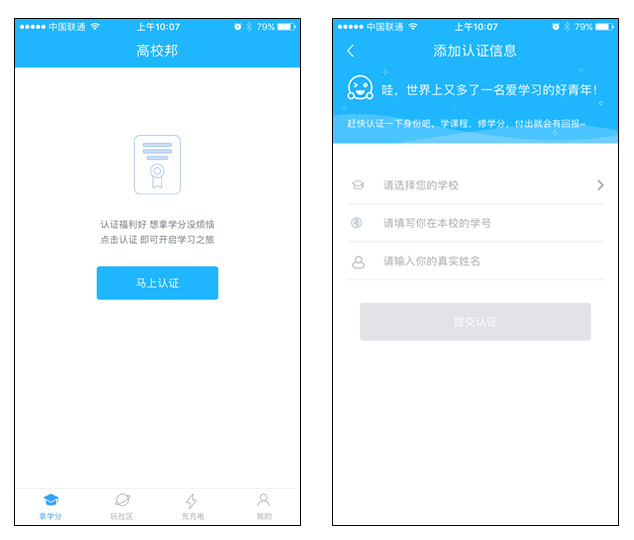 5.进入“我的”页面，点击要学习的课程，开始学习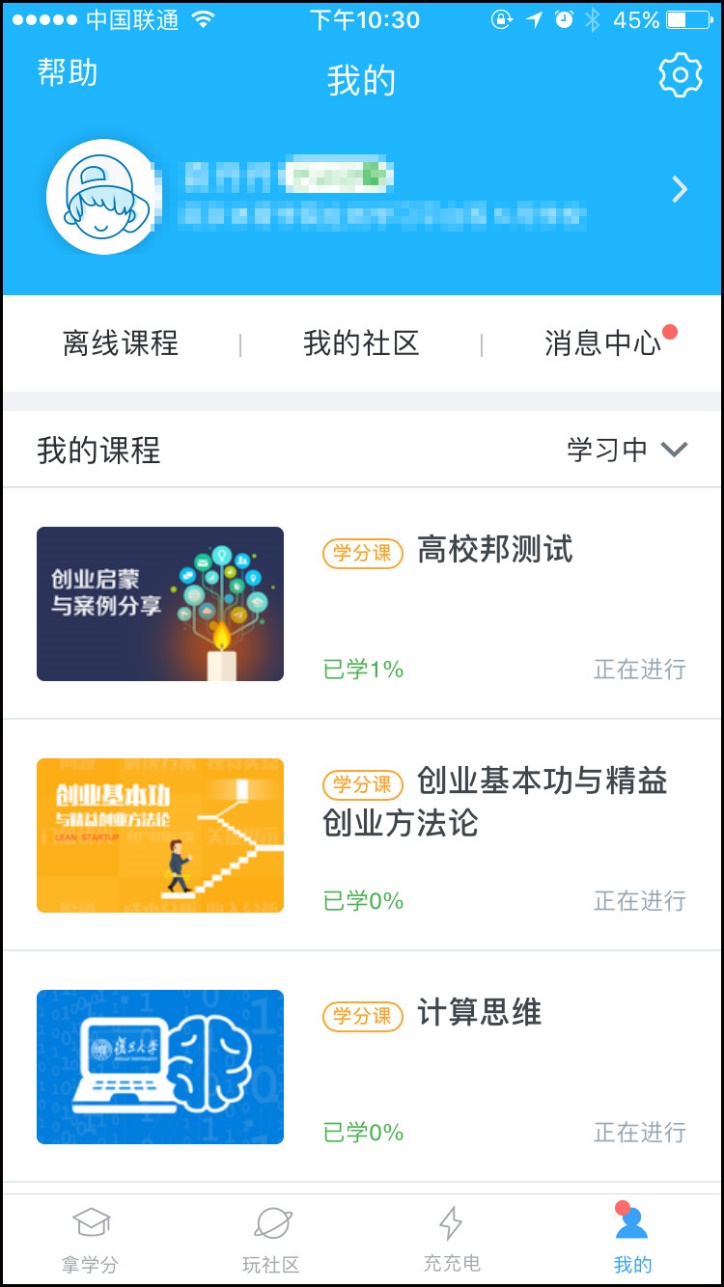 